ПАСПОРТГрозненского муниципального района Чеченской Республики по состоянию на 01.01.2024г.Официальные символы.Решением Совета депутатов Грозненского муниципального района №2 от 30 января 2018 года утверждено Положение о гербе и флаге Грозненского муниципального района, а в Государственном геральдическом реестре Российской Федерации гербу и флагу Грозненского муниципального района присвоены регистрационные номера 11747 и 11748 соответственно.Варианты герба Грозненского муниципального района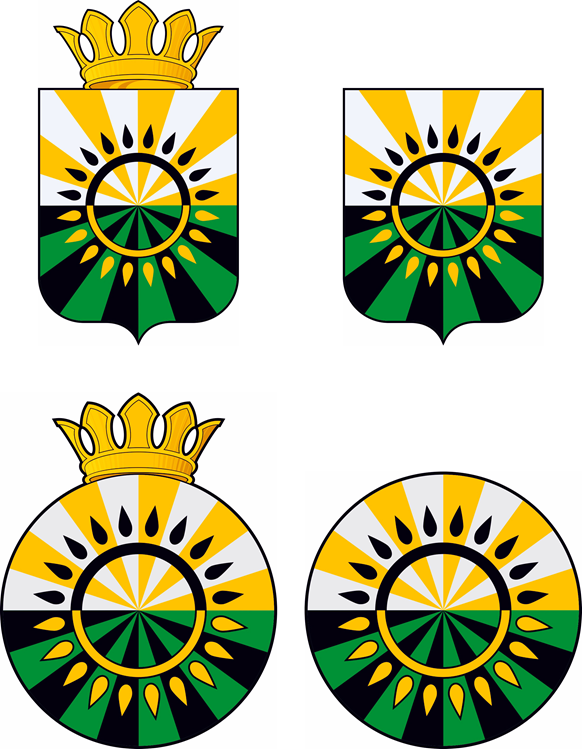 Геральдическое описание (блазон) герба района гласит: в поле, составленном из двадцати клиньев – вверху попеременно серебряных и золотых, а внизу чёрных и зелёных, узкое кольцо, переменяющее цвет с чёрного на золото и сопровождённое в каждом из клиньев каплевидной фигурой одного с собою цвета, обращённой острым концом наружу. Щит увенчан муниципальной короной установленного образца. Муниципальная корона установленного образца для муниципального района – золотая о пяти видимых заострённых зубцах. Герб может воспроизводиться как в полной версии (полный герб – короной), так и в сокращенной (без нее); обе версии герба равноправны и имеют одинаковый статус.Флаг Грозненского муниципального района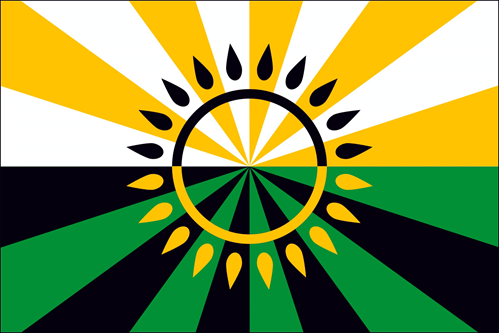 Флаг района представляет собой полотнище с отношением ширины длине 2:3, на всю поверхность которого распространена композиция из герба района с заменого геральдического золота – желтым, а геральдического серебра – белым цветом. Оборотная сторона флага является зеркальным отображением его лицевой стороны.Историко-географическая справка.Историческая справкаНа чрезвычайном съезде Советов 14-15 января 1934 года произошло объединение Чеченской и Ингушской автономных областей. Постановлением ВЦИК от 20.01.1934г. утверждено образование Чечено-Ингушской автономной области в составе Северокавказского края с центром в городе Грозном.В сведениях на 17.01.1934г. и по выборам в Местные Советы Чечено-Ингушской автономной области (1934-1935гг.) в области значится 16 районов и 217 сельских Советов.Постановлением ВЦИК от 01.08.1934г. Петропавловский район ликвидирован, в Чечено-Ингушской автономной области образован новый район – Грозненский с центром в г.Грозном.В территорию Грозненского района вошли станицы: Петропавловская, Ильинская, Гороячеисточненская, Первомайская; села: Старосунженское, Чечен-Аул, Новые Алды, Алхан-Кала, Старый Юрт (Гудермесский район) и колхоз Аргун.Постановлением Президиума ВЦИК РСФСР от 23.01.1935г. разукрупняются районы Чечено-Ингушской автономной области с образованием сети районов: 23 района и 222 сельских Совета.Постановлением Президиума ВЦИК от 20.04.1935г. в составе Чечено-Ингушской автономной области образован Старо-Атагинский район.По состоянию на 15 сентября 1935 года в состав Чечено-Ингушской автономной области вошли 23 района, 220 сельских Советов, 4 поссовета, 3 райсовета и 1 горсовет, из них:Атагинский район – центр с.Старые Атаги:с.Дачу-Борзой, с.Чишки, с.Чечен-Аул, с.Чир-Юрт, с.Улус-Керт, с.Старые Атаги, с.Новые Атаги, с.Дуба-Юрт;Грозненский район – центр г.Грозный:с.Алхан-Кала, с.Бердыкель, ст.Ильиновка, с.Новые Алды, ст.Первомайская, ст.Петропавловская, с.Старосунженское;Старо-Юртовский район – центр ст.Горячеисточненская:с.Алы-Юрт, ст.Горячеисточненская, с.Зибир-Юрт, с.Кень-Юрт, с.Новый-Юрт, с.Старый-Юрт, с.Шеды-Юрт.5 декабря 1936 года Чечено-Ингушская автономная область преобразована в Автономную Советскую Социалистическую республику.На 1938 год в составе республики находятся 24 района и райцентр.с.Новые Алды Грозненского района Указом Президиума Верховного Совета РСФСР от 07.10.1940г. отнесен к категории рабочих поселков.В марте 1944 года Чечено-Ингушская АССР реорганизована (Указ Верховного Совета СССР от 22.03.1944г.) и образована Грозненская область. Во время реорганизации, часть территории бывшей Чечено-Ингушской АССР отошла к Дагестанской АССР, Грузинской ССР, Северо-Осетинской АССР, кроме того, в состав Грозненской области вошла часть территории Ставропольского края. Отошедшие районы были или ликвидированы, или переименованы, и оставшиеся населенные пункты Грозненской области в составе 13 районов также были переименованы.Согласно Указу Президиума Верховного Совета РСФСР от 23.02.1945г. населенные пункты были переименованы:Старо-Юртовский район:Сельский Совет Ад-Юртовский переименовать в Правобережный и селение Аду-Юрт в Правобережное, сельский Совет Кень-Юртовский переименовать в Крутоярский и селение Кень-Юрт в Крутояровка; сельский Совет Ново-Юртовский переименовать в Виноградовский и селение Новый-Юрт в Виноградовка; сельский Совет Старо-Юртовский переименовать в Толстовский и селение Старый Юрт в Толстово; сельский Совет Шеды-Юртовский переименовать в Терский и селение Шеды-Юрт в Терское.Грозненский район:Рабочий поселок Новые Алды переименовать в рабочий поселок Черноречье; сельский Совет Алхан-Кала переименовать в Междугорский и селение Алхан-Кала в Междугорье; сельский Совет Бердыкельский переименовать в Комсомольский и селение Бердыкель в Комсомольское.Согласно Указа Президиума Верховного Совета РСФСР от 11.04.1958 года в 15 районах были переименованы сельские Советы и населенные пункты:Грозненский район:Крутоярский сельсовет – в Кень-Юртовский и селение Крутояровка в Кень-Юрт, Междугорский сельсовет – в Алхан-Калинский и селение Междугорье – в Алхан-Кала, Набережный сельсовет – в Куларинский и селение Набережное – в Кулары, Толстовский сельсовет – в Толстов-Юртовский и селение Толстово – в Толстой-Юрт.По сведениям 1968 года на территории Чечено-Ингушской АССР было: 14 сельских районов, 4 городских, 3 города Республиканского подчинения, 2 города районного подчинения, 3 рабочих поселка, 159 сельских Советов, в том числе в Грозненском районе (центр – г.Грозный) следующие сельские Советы: Алхан-Калинский, Виноградовский, Гикаловский, Горячеисточненский, Дачу-Борзоевский, Ильинский, Кень-Юртовский, Комсомольский, Куларинский, Октябрьский, Первомайский, Петропавловский, Побединский, Правобережненский, Пригородненский, Старо-Атагинский, Старосунженский, Толстой-Юртовский, Чечен-Аульский.Географическая справкаГрозненский муниципальный район занимает центральное местоположение в республике.После вступления в силу с 1 января 2020 года Закона Чеченской Республики от 04 октября 2019 года №41-РЗ «О преобразовании, изменении границ отдельных муниципальных образований Чеченской Республики и внесении изменений в некоторые законодательные акты Чеченской республики» произошло изменение границ района, и теперь площадь территории, которую занимает район, составляет – 123,626 тыс. га или 1,23626 тыс.кв.км. Протяженность района с севера на юг – 18 км, с запада на восток – 74 км., с севера на юго-восток – 30 км, с севера на юго-запад – 43 км. Центр Грозненского муниципального района находится в ст. Горячеисточненская.Грозненский муниципальный район граничит с Республикой Ингушетия, с городами Грозный и Аргун (от Юго-запада до севера, от севера до юго-востока «полумесяцем» вокруг г. Грозного, на юго-востоке с г. Аргун), на юго-западе с Урус-Мартановским, Ачхой-Мартановским, на западе с Серноводским, на северо-западе с Надтеречным, на севере с Наурским, Шелковским и на востоке с Гудермесским районами.Рельеф Грозненского районаВ границах района расположены низкие антиклинальные хребты Терско-Сунженской возвышенности с синклинальной Алханчуртской долиной, Андреевской долиной, орографически изолированные Надтеречные равнины, долины рек Терек, Сунжа и Аргун. Северная часть Грозненского района представлена восточными окончаниями Надтеречной равнины и Терского хребта. Слабонаклоненная к северу Надтеречная равнина, включающая серию древних и современных террас р. Терек имеет высотные отметки от 170 м на юго-западе до 53,6 м на северо-востоке. Ширина равнины 5-10 км. На юге равнина переходит в северные склоны Терского хребта, достигающего в пределах района высоты около 460 м (вершины Ястребиная, Хаян-Корт), круты (до 20 градусов) и изрезаны. Наибольшей изрезанностью отличается Брагунский хребет близ вершины Карах (336 м), где имеется множество балок и суходолов. Южные склоны Терского хребта также крутые (до 25 градусов), но короткие. Они расчленены балками, узкими у вершин и значительно расширяющимися книзу.Расположенная еще южнее Алханчуртская долина имеет общий уклон на восток и расширяется до 9-10 км в этом направлении. Высота дна долины здесь в пределах 175-200 м. Поверхность ее слабоволнистая.Сунженский хребет имеет волнисто-холмистый характер, с небольшими балками, котловинами и ложбинами. Между северным крылом Сунженского хребта и его южным ответвлением – Ермоловским хребтом – находится плоское выровненное понижение – Андреевская долина.В целом рельеф района малорасчлененный; характеризуется широким развитием равнинных форм и небольшими перепадами абсолютных высот.Геологическое строение и полезные ископаемыеВ геологическом отношении территория Грозненского района слагается породами четвертичной и неогеновой систем. Равнины и долины выполнены современными континентальными отложениями, хребты и возвышенности. На долинах рек Терека и Сунжи широко представлены четвертичные лёссовидные суглинки желтоватой или светло-коричневой окраски.Терский хребет сложен миоценовыми и плиоценовыми осадочными породами, представленными гипсоносными глинами, железистыми песчаниками, галечниками и конгломератами, прикрытыми сверху шлейфом лёссовидных карбонатных глин и суглинков. Наибольшая мощность лёссовидного шлейфа отмечена в нижних частях склонов и в Алханчуртской долине (20-30 м), а наименьшая на вершинах хребта.Климат Грозненского районаКлимат северной, центральной и южной части Грозненского района охарактеризуется данными метеостанций (или метеопоста): Горячеисточненская (абс.выс. 150 м). Наиболее засушливый климат бывает на северном склоне Терского хребта, где выпадает за год 432 мм осадков. Максимум их приходится на весну и лето, минимум – на зиму. С подъемом к водоразделу хребта количество атмосферных осадков должно несколько возрасти.Северная часть района имеет теплый климат и расположена между средними годовыми изотермами 11 и 10 градусов. В центральной части района, или в восточной части Алханчуртской долины, среднегодовое количество атмосферных осадков составляет 442 мм.Среднегодовая температура воздуха 10,4 градусов. Самый холодный месяц январь (-4,0 градусов), самый теплый июль (23,8 градусов). Абсолютный минимум температуры воздуха достигает -33 градуса при среднем из месячных абсолютных минимумов -24 градуса. Летний максимум температуры составляет 42 градуса.Гидрография Грозненского районаОсновные реки и их протяженности:  Терек - 40 кмСунжа - 48,3 кмАргун - 6,5 кмНефтянка - 12 кмГордолинка - 14 кмАлхан-чуртский канал - 72 кмНа территории Грозненского Муниципального района находятся 9 водоемов:с. Беркат-Юрт – 1ст. Петропавловская – 1с. Толстой-Юрт – 2ст. Первомайская – 1с. Керла-Юрт – 1с. Нагорное – 1с. Гунюшки – 1с. Побединское – 1;4 гидропоста на Алханчуртском канале (ст. Первомайская, ст. Петропавловская,      с. Керла-Юрт, с. Гунюшки)Почвы Грозненского районаПочвенный покров Грозненского района представлен тремя подтипами чернозёмов, генетически близко стоящими к ним каштановыми и отчасти коричневыми почвами и лугово-чернозёмные почвы. Каштановые карбонатные почвы занимают правобережные террасы Терека. Коричневые почвы в основном развиты на севере района, хотя небольшими ареалами обнаруживаются на западе и юго-западе района. Лугово-чернозёмные почвы значительно распространены на юго-востоке района.Растительность Грозненского раойнаПо характеру растительности территория района может быть отнесена к зоне равнинных степей (Надтеречная равнина и Алханчуртская долина), степей фрагментами шибляка и по балкам байрачных лесо (Терский и Сунженский хребты) и к зоне вторичных разнотравно-злаковых и луговых степей.Большая часть территории района покрыта полынно-бородачевыми, злаково-полынными, разнотравно-злаковыми степями, которые находятся на склонах и вершинах Терского и Сунженского хребтов.На редких участках целинной степи встречаются люцерны, клевера, эспарцеты, невянка обыкновенная, овсянница луговая, трищетинник, тимофеевка степная, ковыли, типчак, тонконог, пион узколистный, василек ложнодонской и др.На Брагунском хребте, как и на восточном окончании собственно Терского хребта сохранился палиурусовый шибляк на фоне полынно-бородачевой степи. В составе шибляка отмечены христова колючка, боярышник мелколистный, шиповник и барбарис. Животный мир Грозненского района 	Виды животных, встречающихся на территории района: олень благородный, косуля европейская, кабан, волк, шакал, лисица, заяц-русак, белка, куропатка серая, фазан. Встречаются также такие редкие исчезающие виды животных, как выдра кавказская, кот лесной, норка европейская, могильник, крот малый, змееяд, скопа, орлан-белохвост, подорлик малый, казарка краснозобая, тювик европейский, пискулька, полоз закавказский.Территория – 123625,6 га:земли сельскохозяйственного назначения – 82333 (га);земли лесного фонда – 9482 (га);земли водного фонда – 776 (га);земли запаса – 3558,8 (га);земли поселений – 6304 (га);земли промышленности, транспорта и иного назначения – 5370,1 (га),том числе:- земли промышленности – 3406 (га),- земли энергетики – 1002 (га),- земли иного назначения – 818 (га),- земли связи – 24,4 (га),- земли транспорта – 119,7 (га);из них:- железные дороги – 45 (га),- автомобильные дороги – 46,7 (га),- трубопроводного – 28 (га);земли, находящиеся под постройками – 3364,5 (га);земли, находящиеся под дорогами – 6626,8 (га);прочие земли – 5447,4 (га);болота – 363 (га).Природно-климатические и экономические условия позволяют полностью обеспечить потребности населения муниципального образования сельскохозяйственной продукцией: зерном, овощами, фруктами, ягодами, животноводческими продуктами мясомолочного направления.Карта территории.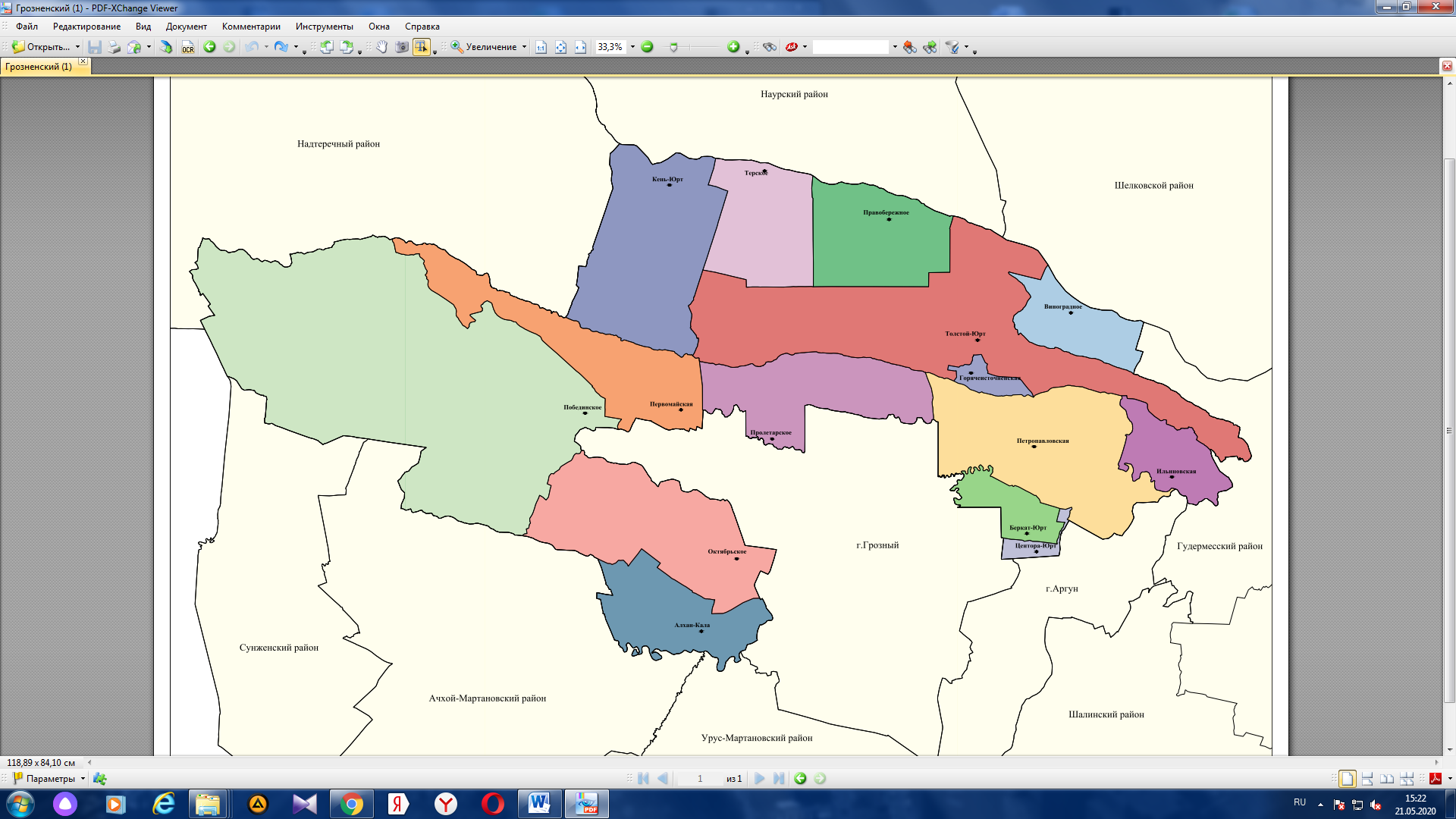 IV. Административно-территориальное устройство.Центром муниципального образования является ст. Горячеисточненская.Площадь территории муниципального образования составляет 123625,6 га.Численность населения муниципального образования на 01.01.2024г. составляет 79 054 человек.Центр муниципального образования расположен в 20 км от регионального центра.В состав муниципального образования входит 15 сельских поселений.На территории муниципального образования находится 27 населенных пунктов.V. Органы местного самоуправления.Глава Грозненского муниципального района исполняющий полномочия председателя Совета депутатов Грозненского муниципального районаМагомедмерзоев Муса СултановичРодился: 7 сентября 1955 года в с.Раевка Полудинского района Северо-Казахстанской области Казахской ССР.Образование: высшее, в 1977 году окончил Грозненский нефтяной институт им. акад. М.Д. Миллионщикова по специальности «Инженер-механик нефтепромыслового оборудования».Трудовая деятельность: С 01.08.1976г. по 30.09.1979г. - помощник бурильщика эксплуатационного и разведочного бурения скважин на нефть и газ 3 разряда Горячеводского УБР объединения «Грознефть»;С 16.10.1979г. по 10.08.1983г. - слесарь-ремонтник 5 разряда в цехе пароводоснабжения НГДУ «Старогрознефть» объединения «Грознефть»;С 10.08.1983г. по 08.07.1987г. - мастер цеха пароводоснабжения НГДУ «Старогрознефть» объединения «Грознефть»;С 30.09.1987г. по 18.07.1989г. - начальник формовочного цеха растворобетонного узла СМУ МВД ЧИАССР;С 18.07.1989г. по 02.01.1991г. - заведующий подсобно-вспомогательного производства СМУ МВД ЧИАССРС 02.01.1991г. по 05.05.1995г. - начальник отдела материально-технического снабжения СМУ МВД ЧИАССР;С 05.05.1995г. по 24.03.1997г. - главный механик СМУ МВД ЧР;С 24.03.1997г. по 20.12.1999г. - заместитель начальник управления по материально-техническому снабжению СМУ МВД ЧР;С 21.12.1999г. по 01.09.2000г. - И.о. начальника укрупненного нефтепромысла УНП «Правобережный» ВУНДК ЧР;С 01.09.2000 по 31.12.2000г. - начальник НГДУ «Правобережное» ВУНДК ЧР;С 01.01.2001г. по 11.05.2010г. - начальник цеха по добыче нефти и газа №1 «Правобережный» ОАО «Грознефтегаз» ОАО НК «Роснефть»;С 17 декабря 2011 года по настоящее время является главой Грозненского муниципального района – председателем Совета депутатов Грозненского муниципального района.ПолномочияГлава Грозненского муниципального района в пределах своих полномочий:1) председательствует на заседаниях Совета депутатов Грозненского муниципального района;2) представляет Грозненский муниципальный район в отношениях с органами местного самоуправления других муниципальных образований, органами государственной власти, гражданами и организациями, без доверенности действует от имени Грозненского муниципального района;3) подписывает и обнародует в порядке, установленном Уставом Грозненского муниципального района, нормативные правовые акты, принятые Советом депутатов Грозненского муниципального района; 4) в пределах своих полномочий, установленных Уставом Грозненского муниципального района, нормативными правовыми актами Совета депутатов Грозненского муниципального района, издает постановления и распоряжения по вопросам организации деятельности Совета депутатов Грозненского муниципального района;5) издает постановления и распоряжения по иным вопросам, отнесенным к его компетенции Уставом Грозненского муниципального района в соответствии с Федеральным законом «Об общих принципах организации местного самоуправления в Российской Федерации», другими федеральными законами;6) вправе требовать созыва внеочередного заседания Совета депутатов Грозненского муниципального района;7) обеспечивает осуществление органами местного самоуправления полномочий по решению вопросов местного значения и отдельных государственных полномочий, переданных органам местного самоуправления федеральными законами и законами субъекта Российской Федерации;8) осуществляет иные полномочия, в соответствии с действующим законодательством, Уставом Грозненского муниципального района.Полномочия главы Грозненского муниципального района, исполняющего обязанности председателя Совета депутатов Грозненского муниципального районаОрганизацию деятельности Совета депутатов Грозненского муниципального района осуществляет Председатель Совета депутатов Грозненского муниципального района, который:осуществляет руководство подготовкой заседаний Совета депутатов Грозненского муниципального района и вопросов, вносимых на рассмотрение Совета депутатов Грозненского муниципального района;созывает заседания Совета депутатов Грозненского муниципального района, доводит до сведения депутатов Совета депутатов Грозненского муниципального района время и место их проведения, а также проект повестки дня;ведет заседания Совета депутатов Грозненского муниципального района;оказывает содействие депутатам Совета депутатов Грозненского муниципального района в осуществлении ими своих полномочий, организует обеспечение их необходимой информацией;принимает меры по обеспечению гласности и учету общественного мнения в работе Совета депутатов Грозненского муниципального района;подписывает протоколы заседаний и другие документы Совета депутатов Грозненского муниципального района;координирует деятельность комиссий, депутатских групп;- издает постановления и распоряжения по вопросам организации деятельности Совета депутатов Грозненского муниципального района, подписывает решения Совета депутатов Грозненского муниципального района;осуществляет иные полномочия в соответствии с решениями Совета депутатов Грозненского муниципального района.Председатель Совета депутатов Грозненского муниципального района осуществляет свои полномочия на постоянной основе.Заместитель руководителя представительного органа муниципального образования.Эдиев Нурди ДжамлиевичРодился: родился 5 января 1955 года в                с. Фурмановка, Коктерекского района, Джамбульской области, Казахской ССР.Образование: высшее, в 1979 году окончил Махачкалинский автодорожный техникум.В 1994 году окончил Грозненский нефтяной институт им. акад. М.Д. Миллионщикова по специальности «Инженер-механик нефтепромыслового оборудования».Трудовая деятельность:С 1973г. по 1975гю – служба в рядах Советской Армии.С 1976г. по 1977г. – водитель в колхозе «Советская Россия».С 1977г. по 1981г. – водитель в картонажной фабрике «Дружба».С 1981г. по 2006г. – работал на разных должностях рядового и младшего начальствующего состава ГАИ МВД ЧР.С 2008г. по 2009г. – инспектор отдела кадров МУП «Комбинат школьного питания г.Грозный».С сентября 2009 г. – депутат Совета депутатов Грозненского муниципального района Чеченской Республики.С 24 декабря 2012 года по настоящее время – заместитель председателя Совета депутатов Грозненского муниципального района Чеченской Республики.Партийный состав представительного органа.Структура представительного органаАдрес местонахождения представительного органа, телефоны, e-mail: 364024, Чеченская Республика, г.Грозный, ул. У. Кадырова, д. 32; телефон: 89604415006; e-mail: s.deputatov@mail.ru.Председатель территориальной избирательной комиссии Грозненского  районаХусаинов Саид-Мухаммед РобертовичРодился: 16 ноября 1996 года в с. Толстой-Юрт Грозненского района Чеченской Республики. Образование: - в 2015 году окончил Грозненский политехнический техникум по специальности социальный работник.Поступил в 2022 году и по настоящее время учюсь в Московской академии экономики и права по специальности «государственное и муниципальное  управление».Трудовая деятельность:С сентября 2015г. по июнь 2016г. – специалист администрации Толстой-Юртовского сельского поселения Грозненского района Чеченской Республики.С сентября 2018г. по июнь 2019г. – электромонтер 3 разряда по экспуатации электросчетчиков в Толсто-Юртовский участок по транспорту электроэнергии Грозненско-сельских РЭС АО «Чеченэнерго».С сентября 2020г.  по октябрь 2022г. – специалист администрации Толстой-Юртовского сельского поселения Грозненского района Чеченской Республики.С 2022 года по настоящее время – председатель территориальной избирательной комиссии Грозненского района.01 июня 2023 года Присвоен классный чин «Советник государственной гражданской службы Чеченской Республики 3 класса».Глава администрации Грозненского муниципального районаАбазов Рустам ИмрановичРодился: 22 января 1975 года в с. Чечен-Аул, Грозненского района, Чеченской Республики.Образование: - в 2006 году окончил Чеченский государственный педагогический институт по специальности история и юриспруденция; - в 2010 году прошел профессиональную переподготовку РАГС при Президенте РФ по программе «Государственная служба и кадровая политика»; - в 2012 году окончил Чеченский государственный университет по специальности «География».Трудовая деятельность:С 08.2000 г. по 03.2004 г. – программист-администратор МГФ «Милосердие».С 03.2004 г. по 05.2004 г. – программист ЭВМ Управления Республики Ингушетия по регистрации прав на недвижимое имущество и сделок с ним.С 09.2006 г. по 02.2009 г. – ведущий специалист, главный специалист-эксперт отдела программного обеспечения и электронного документооборота департамента делопроизводства и электронного документооборота Администрации Президента и Правительства Чеченской Республики. С 02.2009 г. по 10.2016 г. – Советник Главы Чеченской Республики.С 10.2016 г. по 08.2019 г. – Директор департамента по связям с религиозными и общественными организациями Администрации Главы и Правительства Чеченской Республики.С 08.2019 г. по настоящее время – глава администрации Грозненского муниципального района Чеченской Республики. Полномочия1.	В сфере осуществления исполнительно-распорядительной деятельности глава администрации Грозненского муниципального района:осуществляет общее руководство деятельностью администрации Грозненского муниципального района, ее структурных подразделений по решению всех вопросов, отнесенных к компетенции администрации;заключает от имени администрации Грозненского муниципального района договоры в пределах своей компетенции;разрабатывает и представляет на утверждение Совета депутатов Грозненского муниципального района структуру администрации Грозненского муниципального района, формирует штат администрации в пределах утвержденных в бюджете средств на содержание администрации;утверждает положения о структурных подразделениях администрации, не являющихся юридическими лицами;назначает на должность и освобождает от должности заместителей главы администрации, руководителей структурных подразделений администрации Грозненского муниципального района и иных работников администрации Грозненского муниципального района, а также решает вопросы применения к ним мер поощрения и дисциплинарных взысканий;осуществляет иные полномочия, предусмотренные Уставом.2.	В сфере взаимодействия с Советом депутатов Грозненского муниципального района, глава администрации Грозненского муниципального района:вносит на рассмотрение в Совет депутатов Грозненского муниципального района проекты нормативных правовых актов Грозненского муниципального района;вносит на утверждение Совета депутатов Грозненского муниципального района проекты местного бюджета Грозненского муниципального района и отчеты о его исполнении;вносит предложения о созыве внеочередных заседаний Совета депутатов Грозненского муниципального района;предлагает вопросы в повестку дня заседаний Совета депутатов Грозненского муниципального района;представляет на утверждение Совета депутатов Грозненского муниципального района планы и программы социально-экономического развития Грозненского муниципального района, отчеты об их исполнении.3.	Глава администрации Грозненского муниципального района издает по вопросам своего ведения постановления и распоряжения, которые вступают в силу с момента их подписания, если иной порядок не установлен действующим законодательством, Уставом, самим постановлением (распоряжением).Адрес местонахождения администрации Грозненского муниципального района, телефоны, e-mail: ст. Горячеисточненская, ул. А. Арсаханова, 15; тел./факс: 8(8712)29-53-18; e-mail: adm@grozraion.ru.Структура администрации:Администрации Грозненского муниципального района чеченской республикиГлава администрации1-й заместитель главы администрацииЗаместитель главы администрацииПомощник главы администрацииСтруктурные подразделения администрации района (без права юридического лица):Отдел организационной работы и контроляОтдел делопроизводства и муниципального архиваОтдел бухгалтерского учета и отчетностиОтдел кадровой и муниципальной службыОтдел имущественных и земельных отношенийОтдел опеки и попечительстваОтдел экономической и инвестиционной политикиОтдел правового обеспечения и взаимодействия с правоохранительными органами и силовыми структурамиОтдел гражданской обороны, чрезвычайных ситуаций, экологии, транспорта и связиОтдел архитектуры, градостроительства и жилищно-коммунального хозяйстваОтдел информации и программного обеспеченияОтдел социальной политикиГлавный специалист секретарь антитеррористической комиссииВедущий специалист по мобилизационной подготовке и мобилизацииВедущий специалист по защите государственной тайны и информацииЕдиная дежурная диспетчерская службаХозяйственная частьОрганы администрации района (с правом юридического лица)Управление образованияУправление дошкольного образованияФинансовое управлениеОтдел культурыСтруктура администрации Грозненского муниципального района утверждена решением Совета депутатов Грозненского муниципального района 27 февраля 2020г, №4.Сведения по кадровому обеспечению Грозненского муниципального районаПрофилактика коррупционных правонарушенийПолитические партии и электоральная активностьВ Чеченской Республике по состоянию на 01.01.2021г. зарегистрированы региональные отделения 30 политических партий, из них имеющих местные отделения на территории Грозненского муниципального района – 3:- ЧРО ВПП «ЕДИНАЯ РОССИЯ»;- РО ПП «СПРАВЕДЛИВАЯ РОССИЯ» в ЧР;- РОПП «КПРФ» в ЧР.В Парламенте Чеченской Республики Грозненский муниципальный район депутатами не представлен.VI. Сведения о населении муниципального образованияДемографические показателиДинамика роста населения муниципального образования по годам:Коэффициент естественного прироста (+)/убыли (-) населения (на 1 тыс. чел, ед.) в Грозненском муниципальном районе составил:Такое резкое понижение численности населения связанно с вступлением в силу с 01.01.2020 г. регионального закона от 4 октября 2019 года № 41-РЗ "О преобразовании изменении границ отдельных муниципальных образований ЧР и внесении изменений в некоторые законодательные акты".  В несколько районов Чеченской Республики  перешло 10 поселений Грозненского муниципального района.Рассмотрев динамику роста населения муниципального образования за 9 лет, наблюдаем увеличение численности населения. Естественный прирост населения муниципального образования за период с 01.01.2020 года по 01.01.2021 года составил 980 человек (12,5%), то есть показатель рождаемости превышает показатель смертности. В муниципальном образовании имеется существенная тенденция к увеличению естественного прироста населения, что является показателем положительного развития муниципального образования. VII. Уровень жизни населенияТруд и занятостьТрудовые ресурсы, всего- 51 758 чел.;-экономически активное население- 47144 чел.;-занятое трудоспособное население- 9802 чел.;-незанятое трудоспособное население- 41956 чел.;	Из них:-экономически не активное население – 4614 чел.;-реальный резерв незанятого трудоспособного населения – 41956 чел.;-численность зарегистрированных безработных- на 01.12.2023 г. – 3226 человек;-уровень регистрируемой безработицы на 01.12.2023 г – 7,3 %.VIII. Социальная сфераИнформация о показателях деятельности органов опекиИнформация о численности и средней заработной плате работников органов опеки и попечительства, а также сведения о потребности в кадрах в сфере опеки и попечительства в муниципальном образовании 
по состоянию на 01.01.2024 г.Информация об общем количестве детей-сирот, состоящих на учете в органах опеки и попечительства, о количестве детей-сирот, переданных с 01.01.2023 г. по 01.01.2024 г. на воспитание в приемные и патронатные семьи, а также под опеку (попечительство)Сведения о проведении диспансеризации детей-сирот и детей, оставшихся без попечения родителейИнформация об обеспечении жилыми помещениями лиц из числа детей-сирот, проживающих на территории муниципального образования за отчетный периодСведения о количестве инвалидов, проживающих в муниципальном образованииIX. ЗдравоохранениеПеречень лечебно-профилактических учреждениймуниципального образования по состоянию на 01.01.2024. годаСтатистические показатели в сфере здравоохраненияКоэффициент рождаемости (число родившихся на 1 тыс. человек населения, чел.) составил:Суммарный коэффициент рождаемости (число родившихся детей на 1 женщину, чел.) в муниципальном образовании составил:Ожидаемая продолжительность жизни при рождении (число лет) в муниципальном образовании составила:Младенческая смертность (число умерших на 1 тыс. родившихся живыми, чел.) в муниципальном образовании составила: Смертность от болезней системы кровообращения (число умерших на 100 тыс. человек населения, чел.) в муниципальном образовании составила:Смертность от дорожно-транспортных происшествий (число умерших на 100 тыс. человек населения, чел.) в муниципальном образовании составила:Смертность от новообразований, в том числе злокачественных (число умерших на 100 тыс. человек населения, чел.) в муниципальном образовании составила:Смертность от туберкулеза (число умерших на 100 тыс. человек населения, чел.) в муниципальном образовании составила:Количество зарегистрированных больных с диагнозом, установленным впервые в жизни, активный туберкулез (на 100 тыс. населения, чел.) в муниципальном образовании составило:X. ОбразованиеВ Грозненском муниципальном районе по состоянию на 01.01.2024 г. функционируют 40 ед.  организаций образовательных учреждений из них 35 общеобразовательных организаций 14466 посадочных мест c числом обучающихся 16560 человек (нехватка мест- нет) и 5 учреждение дополнительного образования, работают 187 человек с числом обучающихся 6863 чел.Из них дневных школ начального, общего и среднего образования 29:- 0 государственных;- 40 муниципальных;- 35 дневных школ, в них: 16560 обучающихся. - 5 учреждений дополнительного образования с 6863 обучающимися.Организацию работы образовательных учреждений осуществляет Отдел образования.	Количество работников общего образования в районе составляет 3358 чел., в том числе:-	административно-управленческий аппарат - 294 чел. (в т.ч. по школам – 264 чел., по доп. учреждениям – 24 чел., по управлению образования – 6 чел.);-	педагогических работников – 1882 чел.; (в т.ч. по школам – 1750 чел., по доп. учреждениям – 132 чел.);-	обслуживающий персонал: 1170 чел., (в т.ч. по управлению образования – 1, по школам – 1144 чел., по доп. учреждениям – 25 чел.);В 2024 г. среднемесячная заработная плата:-	административно-управленческий аппарат – 35 000 руб., 100 % к аналогичному периоду прошлого года;-	педагогических работников – 29516 руб., 103 % к аналогичному периоду прошлого года;-	педагогических работников доп. образованию – 31074 руб., 103 % к аналогичному периоду прошлого года;-	обслуживающий персонал – 16242 руб., 106 % к аналогичному периоду прошлого года.Средняя наполняемость классов – 20,6 чел.Горячим питанием обеспечены с 1 по 4 классы – 6510 учеников 
(100 % от общего числа учащихся начального звена).	Средняя наполняемость классов составляет 22 чел.	Потребность в педагогических работниках – 26 ед.XI. КультураВ Грозненском муниципальном районе функционирует 8 муниципальных учреждений культуры, в том числе: - районный отдел культуры – 1;- МБУ «Районная Централизованная Клубная система» – 1 (филиалов – 9);- МБУ «Центральное библиотечное учреждение» – 1(12 филиалов);- детская школа искусств – 4;- музыкальная школа – 0;- художественная школа – 0;- централизованная бухгалтерия – 1;- парк культуры – 0;Посадочных мест в домах культуры – 1132, фактическая потребность – 2148.Библиотечный книжный фонд составляет – 114044 экз., фактическая потребность - 140000. Количество работников, занятых в отрасли всего – 250 чел.,в том числе:- Административно - управленческий аппарат – 18 чел. Из них:начальник отдела культуры (центральный аппарат) – 1 чел.;руководитель централизованной бухгалтерии – 1 чел.;директор районного дома культуры – 1 чел.;директор централизованной библиотечной системы – 1 чел.;директор парка культуры и отдыха – 0 чел.;директор детской школы искусств – 4 чел.;заместители руководителей (директоров) – 1 чел.;директор сельского дома культуры – 9 чел.;- Специалистов всего – 206 чел.;- обслуживающий персонал всего – 26 чел.Клубы – 13 чел.:заведующий хозяйством – 0 чел.,художник – 0 чел.,осветитель – 0 чел.,бухгалтер – 0 чел.,рабочий по комплексному обслуживанию здания – 0 чел.,электромонтер – 0 чел.,уборщик служебных помещений – 11 чел.,сторож – 9 чел.,дворник – 2 чел.,рабочий по благоустройству – 0 чел.,вахтер – 0 чел.,кассир билетный – 0 чел.ДШИ – 8 чел.:сторож – 4 чел.,библиотекарь – 0 чел.,секретарь-машинист – 0 чел.,водитель – 0 чел.,уборщик служебных помещений – 4 чел.,вахтер – 0 чел.,дворник – 0 чел.,программист – 0 чел.,настройщик – 0 чел.Библиотеки – 5 чел.:художник – 1 чел.,оператор копировальных машин – 0 чел.,электромонтер – 0 чел.,уборщик служебных помещений – 4 чел.,сторож – 0 чел.,переплетчик – 0 чел.,секретарь - машинист – 0 чел.Парк культуры и отдыха – 0 чел.:дворник – 0 чел.,сторож – 0 чел.,уборщик территории – 0 чел.,садовник – 0 чел.Среднемесячная заработная плата на отчетную дату по категориям работников и ее рост в процентном соотношении к аналогичному периоду прошлого года:	Административно-управленческий аппарат:- дворец культуры – 28525 руб., - библиотеки – 28525 руб., - детская школа искусств – 30030 руб., - централизованная бухгалтерия – 18125 руб., Специалисты:- дворец культуры –28525 руб., - библиотеки – 28525 руб., - детская школа искусств – 30306 руб. Обслуживающий персонал:- дворец культуры – 15279 руб.,- библиотеки – 15279 руб.,- детская школа искусств – 15279 руб.,XII. ЭкономикаПромышленностьДействующие промышленные предприятия по состоянию на 01.01.2024г.ТорговляВ 2023 году продолжалась работа по улучшению качества торгового обслуживания населения. По состоянию на 1 января 2024 года в районе действует 465 хозяйствующих субъектов.Сельское хозяйствоОбщее количество сельскохозяйственных предприятий, организаций, хозяйств на территории Грозненского муниципального района составляет 613, в том числе: ООО, Агрофирмы - 11; КФХ - 257; СПК – 14 ед.; Арендаторы – 331.Площадь сельскохозяйственных угодий Грозненского муниципального района составляет 85 577 га, из них площадь пашни – 58 373 га. В сельскохозяйственных предприятиях работает 434 чел., 0,55 % от численности населения, проживающего в сельской местности.На 01.01.2024 г. в данной отрасли создано рабочих мест – 0 ед.Сведения о поголовье скота и птицы в хозяйствах всех категорий муниципального образования на 01.01.2023 г.Поголовье крупного рогатого скота – 13236 голов, в том числе:Овцы и козы – 8981 голов.Число хозяйств населения – 16236.Сведения о выявленных очагах заразных болезней животных по состоянию на отчетную дату:- дерматит крупного рогатого скота – не выявлено;- лейкоз мелкого рогатого скота и т.д. – не выявлено.СтроительствоВ 2023 году в Грозненском муниципальном районе в рамках национальных проектов и/или государственных программа велось строительство 9 объектов.Жилищно-коммунальное хозяйство	Жилищный фонд по Грозненскому муниципальному району на 01.01.2024г. составляет 16 241 жилых домов общей площадью 1 747 484,4 кв.м. из них:Ветхий и аварийный жилищный фонд составляют 42 ед. домов общей площадью 17 101 кв.м, в том числе индивидуальные жилые дома – 0 ед., многоквартирные дома – 42 ед.	Протяженность инженерных сетей:водопроводных сетей – 386,9 км, изношенность – 76,7 км;количество водозаборов – 25 ед. (из них артскважин – 21 ед.);канализационных сетей – 0 км, изношенность – 0 км;электрических сетей – 768,8 км, изношенность – 588,73 км;газовых сетей – 504,7 км, изношенность – 302,77 км;сетей теплоснабжения – 0 км.	Потребность в инженерных сетях:водопроводные сети		– 76,7 (км);газовые сети			– 302,77 (км);электрические сети		– 588,73 (км);канализационные сети	– 0 (км);сети теплоснабжения 	– 0 (км).Необходимо строительство многоквартирных домов в рамках реализации программы "Обеспечение устойчивого сокращения непригодного для проживания жилищного фонда".Выделены земельные участки под строительство Многоквартирных домов в с. Толстой-Юрт, с. Октябрьское, с. Правобережное, с. Алхан-Кала, а также выдано разрешение на строительство многоквартирного дома в с. Толстой-Юрт.XIII. Бюджетная и налоговая политикаГлавной целью бюджетной политики в Грозненском муниципальном районе в 2022 году и плановом периоде 2024 и 2025 годов остается обеспечение долгосрочной устойчивости бюджетов, безусловное выполнение всех социально значимых обязательств, создание условий для устойчивого социально-экономического развития Грозненского муниципального района.Основными задачами бюджетной политики на 2023 год и плановый период 2024 и 2025 годов являются:1. Обеспечение сбалансированности и устойчивости бюджетной системы Грозненского муниципального района, в первую очередь, за счет мобилизации дополнительных доходов, оптимизации расходов местного бюджета, повышения достоверности бюджетных проектировок и обеспечение реалистичности параметров бюджетов.2. Повышение эффективности управления муниципальными финансами в Грозненском муниципальном районе.3. Развитие программно-целевых методов управления на муниципальном уровне, обеспечение нацеленности бюджетной системы на достижение запланированных результатов.4. Финансирование в первоочередном порядке приоритетных расходных обязательств муниципальных образований Грозненского муниципального района.5. Максимальное ограничение принимаемых расходных обязательств, сдерживание роста действующих расходных обязательств Грозненского муниципального района, режим «жесткой» экономии бюджетных средств.6. Повышение ответственности главных распорядителей средств бюджета Грозненского муниципального района за качество бюджетного планирования, результативность бюджетных расходов и повышение качества муниципальных услуг.7. Повышение прозрачности, открытости и доступа для граждан к информации о бюджетном процессе, в том числе в рамках создаваемой на федеральном уровне государственной интегрированной информационной системы управления общественными финансами «Электронный бюджет», автоматизация бюджетного процесса на муниципальном уровне.8. Усиление внешнего и внутреннего финансового контроля за деятельностью органов местного самоуправления и других главных администраторов бюджетных средств по обеспечению целевого и результативного использования бюджетных средств.Главной целью основных направлений налоговой политики на 2022 год и на плановый период 2023 и 2024 годов является сохранение и развитие налогового потенциала посредством динамичного поступления доходов в консолидированный бюджет района.Реализация целей и задач Основных направлений налоговой политики муниципального образования в ближайшие три года будет проводиться с учетом реализации мероприятий по увеличению налоговых и неналоговых доходов бюджета района, направленных на постепенное снижение финансовой зависимости бюджета района от консолидированного бюджета Чеченской Республики.В трехлетней перспективе будет продолжена работа по укреплению доходной базы бюджета муниципального образования за счет наращивания стабильных доходных источников и мобилизации в бюджет имеющихся резервов.Основные усилия должны быть направлены на мобилизацию всех резервов повышения налоговых поступлений. Основными направлениями налоговой политики на 2023 год и плановый период 2024 и 2025 годов, предусматривается: - сохранение и развитие налогового потенциала района;- повышение эффективности администрирования налогов и сборов;- продолжение политики обоснованности и эффективности применения налоговых льгот;- активизацию работы по легализации заработной платы и прибыли организаций;- координацию действий исполнительно-распорядительных органов местного самоуправления Грозненского муниципального района с органами исполнительной власти Чеченской Республики и территориальными органами Федеральных органов государственной власти в рамках развития налогового потенциала района;- обеспечение роста доходов местного бюджета за счет улучшения администрирования уже существующих налогов, повышение качества взаимодействия финансового органа и администраторов доходов бюджета района в целях увеличения собираемости доходов;- продолжение работы по реализации мероприятий, направленных на увеличение неналоговых доходов консолидированного бюджета района;- создание благоприятных условий для деятельности субъектов среднего и малого предпринимательства во всех отраслях;- взаимодействие с крупнейшими налогоплательщиками, функционирующими на территории района, в целях обеспечения своевременного и полного выполнения ими налоговых обязательств по уплате налогов в бюджет района;- снижение задолженности по налоговым и неналоговым платежам в бюджеты всех уровней;- обеспечение информационного взаимодействия с налоговым органом по уточнению сведений о земельных участках муниципального образования с целью актуализации налогооблагаемой базы, увеличение поступлений в бюджет; - инвентаризация сведений об объектах недвижимого имущества, с целью выявления объектов, не поставленных на кадастровый учет; - проведение разъяснительной работы с физическими лицами о необходимости регистрации объектов недвижимости в органах, осуществляющих регистрацию прав на недвижимое имущество и сделок с ним.Исполнение местного бюджета (на 1 число месяца, следующего за отчетной датой, в динамике)млн. рублей	Доходы консолидированного бюджета по Грозненскому муниципальному району на 01.01.2024 года составили в сумме 2 656,1 млн. руб. или 93,5% к параметрам бюджета на отчетный период в сумме 2 840,3 млн. руб., в т. ч:        - налоговые доходы –  92,2% (план – 233,1 млн. руб., факт – 215,0 млн. руб.);        - неналоговые доходы – 172,4% (план – 5,8 млн. руб., факт – 9,9 млн. руб.);        - безвозмездные перечисления – 93,5% (план – 2 601,4 млн. руб., факт – 2 431,2 млн. руб.).          Доходная часть районного бюджета 01.01.2024 года составила в сумме 2 687,3 млн. руб. по отношению к плановым назначениям 01.01.2024 года в сумме 2 874,6 млн. руб. выполнена на 93,5%.         - налоговые доходы –  94,5% (план – 178,1 млн. руб., факт – 168,3 млн. руб.);        - неналоговые доходы – 171,9% (план – 5,8 млн. руб., факт – 9,9 млн. руб.);        - безвозмездные перечисления – 93,3% (план – 2 690,7 млн. руб., факт – 2 509,1 млн. руб.).Исполнение доходов по основным источникам:          1. Налоговые доходы:- Налоги на доходы физических лиц – 90% (план – 135,1 млн. руб., факт – 121,5 млн. руб.);- Акцизы – 116,4% (план – 21 980,1 млн. руб., факт – 25 584,4 млн. руб.)       Расходы консолидированного бюджета на 01.01.2024 год (составили план 3073,6 млн. руб. Исполнение плана по расходам – 2856,2 млн. рублей или же 92,9%, в т.ч.:- общегосударственные вопросы – 96,0% (план – 150,7 млн. руб., факт – 144,6 млн. руб.); - национальная оборона –100,0% (план –9,1 млн. руб., факт – 9,1 млн. руб.);- национальная безопасность – 96,6% (план – 3,7 млн. руб., факт – 3,6 млн. руб.); - национальная экономика – 45,0% (план – 39,5 млн. руб., факт – 17,8 млн. руб.);- ЖКХ – 82,5% (план – 87,2 млн. руб., факт – 71,9 млн. руб.);- образование – 95,7% (план – 2364,4 млн. руб., факт – 2262,7 млн. руб.);- культура – 85,1 % (план – 206,4 млн. руб., факт – 175,6 млн. руб.);- физкультура и спорт – 0,0% (план – 1,0 млн. руб., факт – 0,0 млн. руб.);- социальная политика – 68,6% (план – 91,0 млн. руб., факт – 62,4 млн. руб.); - периодическая печать – 100,0 % (план – 5,7 млн. руб., факт – 5,7 млн. руб.).  -дефицит бюджета – 22,7. млн. руб.         Расходы районного бюджета составили 2889,6 млн. руб., Исполнение плана по расходам – 2700,4 млн. рублей или же 93,5%, дефицит бюджета – 12,2 млн. руб.Основными направлениями расходования средств районного бюджета на 01.10.2023 г.  является финансирование: - общегосударственные вопросы – 96,8% (план – 88,2 млн. руб., факт – 85,4 млн. руб.); - национальная оборона – 100,0% (план – 4,6 млн. руб., факт – 4,6 млн. руб.);- национальная безопасность – 100,0 % (план – 3,6 млн. руб., факт – 3,6 млн. руб.); - национальная экономика – 45,0 % (план – 39,5 млн. руб., факт – 17,8 млн. руб.); - ЖКХ – 95,5 % (план – 44,1 млн. руб., факт – 42,1 млн. руб.); - образование – 95,7 % (план – 2364,4 млн. руб., факт – 2262,7 млн. руб.); - культура – 85,4% (план – 133,4 млн. руб., факт –114,0 млн. руб.); - физкультура и спорт – 0,0% (план – 1,0 млн. руб., факт – 0,0 млн. руб.);- социальная политика – 68,8% (план – 91,0 млн. руб., факт – 62,4 млн. руб.); - периодическая печать – 100,0 % (план – 5,7 млн. руб., факт – 5,7 млн. руб.). - межбюджетные трансферты – 89,6 % (план –114,0. руб., факт – 102,1 млн. руб.).         Задолженность района по заработной плате работникам бюджетной сферы по состоянию на 01.01.2024 г. нет. Общая кредиторская задолженность районного бюджета по состоянию на 01.01.2024 г. составила 0,0 млн. руб., из нее просроченная 0,0 млн. руб.XIV. Инвестиционная политика, малый и средний бизнесОсновной целью Грозненского муниципального района является выполнение обязательств по созданию удобной для бизнеса инвестиционной среды и позиционирование района в информационном пространстве как инвестиционно привлекательного, открытого для сотрудничества.Для этого ведётся работа по решению следующих задач:1. Активизация работы по привлечению новых инвесторов на территорию района.2. Продолжение работы по комплексной поддержке инвестиционных проектов. Для инвестиционных проектов с объемом инвестиций более 10 млн. руб. в Грозненском муниципальном районе будут предоставляться льготы по земельному налогу.3. Развитие перерабатывающих производств.4. Развитие агропромышленного комплекса. достичь 100%-го освоения сельскохозяйственных земель района. Необходимо продолжать развивать прудовые хозяйства района.5. Привлечение инвестиций в жилищное строительство.6. Поиск инвесторов для развития сферы туризма на территории района.7. Развитие малого и среднего бизнеса путем проведения мероприятий, направленных на рост числа субъектов малого и среднего предпринимательства за счет:- оказания поддержки субъектам малого и среднего предпринимательства;- устранение причин, препятствующих развитию предпринимательства в районе;- формирование механизмов стимулирования спроса;- формирование благоприятных налоговых условий реализации инвестиций;- формирование и развитие кластеров в соответствии с конкурентными преимуществами Грозненского района;8. Активизация деятельности по продвижению района посредством выставочно-ярмарочной деятельности, участие во всевозможных форумах, конференциях. Размещение и актуализация инвестиционных площадок позволит создать открытую базу данных для инвесторов.9. Активизация работы по минимизированию возможного коррупционного влияния на бизнес.Для повышения эффективности инвестиционной деятельности и развития малого и среднего бизнеса в муниципальном районе предусмотрены следующие виды поддержки: Разработана и утверждена программа «Развитие малого и среднего предпринимательства в Грозненском муниципальном района на 2020-2021 гг.», созданы Инвестиционный совет и Общественный совет по развитию малого и среднего предпринимательства в Грозненском муниципальном районе, на плановых и внеплановых заседаниях которых рассматриваются проблемные вопросы, а также доводится до предпринимателей информация о существующих мерах государственной поддержки, в том числе по линии Минэкономтерразвития ЧР, Министерства сельского хозяйства ЧР, Минпромэнерго ЧР, Гарантийных фондов. Налажено продуктивное взаимодействие с представителями банковской сферы (Россельхозбанк, Сбербанк) и с Фондом им. Шейха Зайеда, который функционирует в республике, благодаря Главе Чеченской Республики Рамзану Ахматовичу Кадырову.В 2022 году на территории Грозненского муниципального района реализованы 6 инвестиционных проектов с общим объемом инвестиций 28,5 миллионов рублей с созданием 16 рабочих мест.Количество субъектов МСП на территории муниципального образования, ед.На территории Грозненского муниципального района 1 041 (ед.) субъектов малого и среднего предпринимательства, из них:- средние предприятия – 1 ед.;- малые и микропредприятия – 165 ед.;- индивидуальные предприниматели – 875 ед.Количество зарегистрированных на 01.01.2024 г. субъектов малого и среднего предпринимательства 62, в том числе:- средние предприятия – 0 ед.;- малые и микропредприятия – 6 ед.;- индивидуальные предприниматели – 56 ед.Создано рабочих мест – 0 ед.ХV. Правоохранительная деятельностьСведения о руководителях территориальных органов федеральных органов исполнительной власти, компетентных в сфере безопасностиСостояние правопорядка и общественной безопасности.За 2023 год отделом МВД России по Грозненскому району, совместно с органами исполнительной власти и местного самоуправления, прокуратурой района, продолжено выполнение комплекса мероприятий, направленных на борьбу с преступностью, укрепление общественного порядка и законности, защиту законных прав и интересов граждан.          Проведение комплекса оперативно-розыскных и профилактических мероприятий позволяет сохранить контроль за криминогенной обстановкой на территории Грозненского района.Деятельность по обеспечениюбезопасности дорожного движения.1. Распоряжением главы администрации Грозненского муниципального района №27 от 05.02.2008г. утверждена комиссия по обеспечению безопасности дорожного движения в Грозненском муниципальном районе. На заседании данной комиссии 25 декабря 2019 года утверждён план работы комиссии по обеспечению безопасности дорожного движения на территории Грозненского муниципального района на 2020 год. В 2020 году было запланировано 4 заседания, но из-за распространения новой короновирусной инфекции проведено 2 заседания с привлечением представителей ОГИБДД ОМВД России по Грозненскому району, ЦРБ Грозненского района, ГУДЭПов по Грозненскому району и МУ «Отдел образования Грозненского муниципального района».2. Постановлением главы администрации Грозненского муниципального района №200 от 29.12.2018г. утверждена районная целевая программа «Повышение безопасности дорожного движения в Грозненском муниципальном районе». Срок реализации программы – 2019-2021 годы. Общий объём финансирования Программы – 1 500 000 рублей.В рамках исполнения Перечня Поручений Президента Российской Федерации В.В. Путина от 20 февраля 2015 года № Пр-287 администрацией Грозненского муниципального района совместно с ГУДП-1, ГУДП «Спецдортехника», ГУДП-3, ГУДП «Грозненский», ГУДП «Спецдорсервис» обустроено:- всего пешеходных переходов – 153 (ед.);- муниципальных пешеходных переходов – 63 (ед.);- оборудовано пешеходных переходов по новым национальным стандартам – 63 (ед.).За 2020 год зарегистрированно 28 дорожно-транспортных происшествий (в 2019 г. – 42), в которых погибло – 10(в 2019 г. – 31), ранено – 38(в 2019 г. – 73). Тяжесть последствий составила – 20%.Ситуация в сфере незаконного оборота наркотических средств, психотропных веществ или их аналогов.1. Распоряжением главы администрации Грозненского муниципального района №204 от 28.05.2008г. создана антинаркотическая комиссия по Грозненскому муниципальному району. По  утверждённому плану мероприятий на 2020 год проведено одно внеплановое заседание.2. Постановлением главы администрации Грозненского муниципального района №202 от 29.12.2018г. утверждена «Районная антинаркотическая Программа Грозненского муниципального района на 2019-2020 годы». По окончании реализации Программы ожидается:- улучшение взаимодействия между правоохранительными органами, органами местного самоуправления, общественными организациями по профилактике наркомании среди населения района;- систематизация и повышение эффективности профилактических и реабилитационных мероприятий, связанных с проблемой распространения наркомании;- повышение качества работы правоохранительных органов в сфере пресечения незаконного оборота наркотиков.  В 2020 году по линии противодействия незаконному обороту наркотиков зарегистрировано – 32 факта, всего изъято: 761,07 гр. Из них: наркотического вещества каннабисной группы (марихуана) - 761,07 гр. Обнаружено 3 очага произрастания дикорастущей конопли, в количестве 34-х кустов, которые в последующем были уничтожены путем покоса и сжигания на месте обнаружения.Меры по противодействию терроризму и экстремизмуВ районе на 01.01.2023г. проживают 80 105 чел., подавляющее число которых чеченцы.В районе создана Антитеррористическая комиссия. Председатель комиссии – Абазов Рустам Имранович, глава администрации Грозненского муниципального района.На территории муниципального района утверждена Программа профилактики терроризма и экстремизма на территории Грозненского муниципального района Чеченской Республики на 2019-2023гг. постановлением главы администрации Грозненского муниципального района от 17.04.2019г. № 47.В проекте бюджета на 2022 год планируется выделение средств на реализацию указанной программы в сумме 50 (пятьдесят) тыс. рублей.В муниципалитете работа по оказанию содействия в адаптации к мирной жизни лицам, решившим прекратить террористическую и экстремистскую деятельность, а также отбывшим наказание за преступления указанной направленности, проводится АТК района. Информация о проведенных мероприятиях и достигнутых итогах в сфере противодействия экстремизму и терроризму:Проводится оперативно-профилактическая работа в учебных
заведениях, в местах проживания студентов, а также в местах сбора организованных групп молодежи, направленная на выявление, предупреждение их вербовки членами НВФ и их пособников.  Вся поступающая оперативно-значимая информация по данному направлению незамедлительно рассматривается руководством ОМВД и проверяется путём проведения комплекса оперативно-розыскных и оперативно-профилактических мероприятийСитуация в миграционной сфереМиграционная ситуация на территории Грозненского муниципального района Чеченской Республики за истекший 2022 год в целом оставалась стабильной.Сотрудниками районного органа внутренних дел в 2022 году регулярно проводились рейдовые мероприятия по обеспечению контроля и надзора в сфере миграции.За 2022 год проведено 8 оперативно-профилактических мероприятия.В ходе проводимой работы выявлено и привлечено к административной ответственности за нарушение режима пребывания на территории Российской Федерации 0 чел. иностранных граждан.Деятельность на территории муниципалитета неправительственных некоммерческих организаций, общественных и религиозных объединений.Социальная, общественно-политическая, межнациональная и конфессиональная обстановка на территории района в 2023 году оставалась относительно спокойной.Межнациональных и межрелигиозных конфликтов в течение последних пяти лет не выявлено.В Грозненском муниципальном районе зарегистрировано 11 организаций и объединений.Функционируют 21 соборная и 41 квартальных мечетей.В целом в Грозненском муниципальном районе социально-политическая обстановка стабильная, контролируемая органами местного самоуправления и правоохранительными органами.Политическая активность населения высокая. Количество зарегистрированных организаций и объединений:Организации и объединения, оказывающие негативное влияние на оперативную обстановку, отсутствуют.С целью недопущения создания на территории района объединений экстремистского толка проводится следующая работа: задействованы депутаты Парламента ЧР, депутатский корпус района, структурные подразделения района, имамы мечетей, ОМВД России по Грозненскому району, отдел УФСБ РФ по ЧР в Грозненском районе, Грозненское районное сетевое издание «Зов земли», образовательные учреждения района, широкая общественность.В целях предотвращения вовлечения населения Грозненского муниципального района в деятельность банд подполья, вербовки лиц для участия в боевых действиях на стороне «ИГИЛ», на постоянной основе проводятся оперативно-розыскные мероприятия по установлению Интернет-ресурсов, социальных интернет-сообществ на которых осуществляется данная деятельность.Проводятся совместные проверки общественных, религиозных организаций и учебных заведений на предмет причастности их к распространению идей экстремизма и терроризма среди населения, соблюдению уставной деятельности, порядка государственной регистрации и наличия лицензий.Регулярно проводятся совещания с главами администраций сельских поселений, имамами мечетей, членами Советов сел и старейшинами поселений по вопросам активизации работы по борьбе с терроризмом и экстремизмом, всесторонней работе в молодежной среде.Согласно разработанным ежеквартальным планам во всех населенных пунктах на территории района проводятся сходы граждан по информационно-разъяснительной работе на темы: «Противодействие терроризму», «О пагубности идеологии экстремистских течений». Особое внимание уделяется выявлению лиц, поддающихся (подверженных) воздействию (влиянию) экстремистской пропаганды и подражающих своим поведением и внешним видом признакам экстремистских течений среди населения, особенно среди молодежи.Проводится работа по совершенствованию взаимодействия с общественностью, представителями религиозных конфессий по противодействию распространения экстремизма в молодежной среде, предупреждению вовлечения молодежи в террористическую деятельность.К работе религиозного направления активно привлекаются специалисты, прошедшие подготовку за пределами Российской Федерации.Проводятся подворные обходы для личных бесед с молодежью, находящихся в зоне риска. С выездом по месту жительства проводятся персональные профилактические беседы с родителями, дети которых выехали за пределы России для участия в вооруженных конфликтах.Еженедельно во всех сельских поселениях района проводятся выездные совещания по вопросам противодействия идеологии терроризма, где акцентируется внимание на необходимость поиска новых методов работы, ответственного подхода к работе педагогов по духовно-нравственному воспитанию, усилении профилактической работы в мечетях, школах, учреждениях.Разработан комплекс мер на случай угрозы совершения террористического акта, инструкции и памятки о порядке действий в данных ситуациях. Во всех населенных пунктах района (площадях, улицах) организовано размещение наружной информации (билбордов) антиэкстремистского и антитеррористического характера.Вопросы противодействия идеологии терроризма рассматриваются также на заседаниях АТК района.В 2020 году АТК района проведено 2 внеочередных заседаний.	По рассмотренным вопросам приняты решения, определены исполнители                      и сроки исполнения.  В период подготовки и проведения массовых мероприятий проводятся комиссионные обследования жизненно-важных, критически важных объектов и мест массового пребывания людей на предмет антитеррористической защищенности и пожарной безопасности.Во всех школах района разработаны комплексы мер на случай угрозы совершения террористического акта, инструкции и памятки о порядке действий в данных ситуациях. Все проводимые мероприятия сопровождаются показом слайдов и видеоматериалов, которые наглядно демонстрируют трагические последствия террористических актов.Для немедленного реагирования при осложнениях оперативной обстановки в местах проведения массовых мероприятий определены резервы личного состава и руководства отдела ОМВД России по Грозненскому району.Постоянно проводится проверка готовности сил и средств, выделенных для минимизации и ликвидации последствий террористических актов, эффективности системы оповещения членов антитеррористической комиссии и дежурных служб. Принимаются меры по улучшению координации и взаимодействии правоохранительных органов и органов власти, участвующих в мероприятиях по минимизации и ликвидации последствий террористических актов.При информационно-пропагандистском сопровождении Интернет-сайта администрации района www.grozraion.ru, страницы Instagram: @ADM_GROZRAYON, Грозненского районного сетевого издания «Зов земли», осуществляется информирование населения о деятельности администрации района по профилактике экстремизма и терроризма, а также о ходе реализации информационно-пропагандистских мероприятий в целях формирования в обществе активной жизненной позиции и нетерпимости к проявлениям терроризма. Состояние протестной активности населения идеятельность по ее профилактике.Протестная активность населения на территории Грозненского муниципального района не выявлялась.Состояние комплексной системыобеспечения безопасности населения.1. На территории Грозненского муниципального района муниципальная система оповещения работоспособна и не сопряжена с Региональной системой оповещения.2. В зону Комплексной системы экстренного оповещения населения (КСЭОН) Грозненский муниципальный район не входит.3. На территории Грозненского муниципального района объектов социального обслуживания населения с массовым круглосуточным пребыванием детей, инвалидов и престарелых граждан не имеется.Проблемные вопросы в сфере правоохранительной деятельности, обороны и безопасности.Проблемных вопросов в сфере правоохранительной деятельности на данном этапе не имеется.№п/п Населенный пунктПлощадь территории (кв. км)Численность населения (чел.)Удалённость от г. Грозного№п/п Населенный пунктПлощадь территории (кв. км)Численность населения (чел.)Удалённость от г. Грозного1Алхан-Калинское с/поселение6,9613916182Беркат-Юртовское с/поселение2,964487143Виноградовское с/поселение3,163898254Горячеисточненское с/поселение1,372080205Ильиновское с/поселение1,842333256Кень-Юртовское с/поселение1,922323407Октябрьское с/поселение2,96411211с. Октябрьское2,63390611с. Красностепновское0,33206128Первомайское с/поселение4,197031189Петропавловское с/поселение4,356451110Побединское с/поселение10,261339029с. Побединское2,38430829с. Радужное2,31319630п. Гунюшки0,6318330с. Керла-Юрт1,73189335п. Бартхой0,2138643с. Нагорное1,24131640п. Долинский0,81179930п. Майский0,952194411Правобережненское с/поселение3,58464139с. Правобережное2,4276939п. Газгородок1,1818724012Пролетарское с/поселение4,99649418с. Пролетарское1,17229518с. Садовое2,86403322п. Дружба0,961662613Терское с/поселение1,5817156214Толстой-Юртовское с/поселение10,661087022с. Толстой-Юрт10,531065322п. Набережный0,132172615Центора-Юртовское с/поселение2,31377314Всего:63,0486620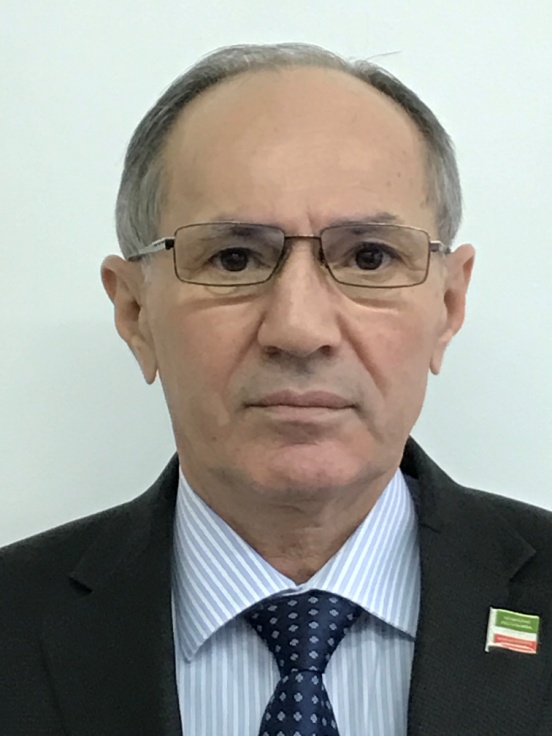 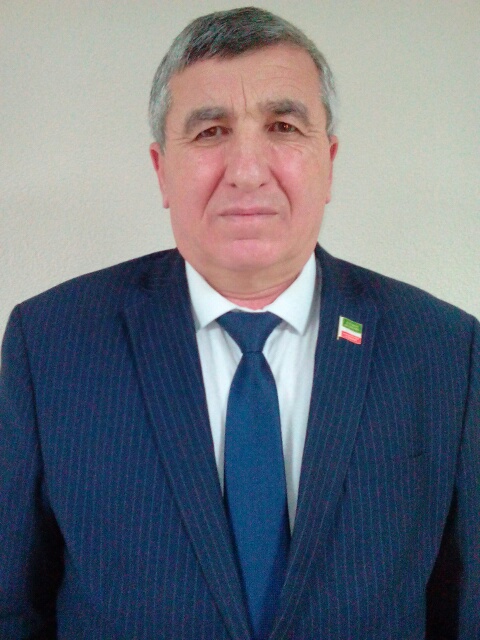 Наименование представительного органаСовет депутатов Грозненского муниципального района Чеченской РеспубликиСовет депутатов Грозненского муниципального района Чеченской РеспубликиСовет депутатов Грозненского муниципального района Чеченской РеспубликиСрок полномочий5 лет5 лет5 летУстановленная численность депутатоввсего 23фактически 23кворум 12 Дата избрания представительного органа в правомочном составе6 октября 2021 годаСколько избрано депутатов?23Сколько избрано депутатов?23Каким порядком сформирован представительный органПо партийным спискамПо партийным спискамПо партийным спискамНаименование политической партииКоличество депутатовВПП «Единая Россия»20ВПП «КПРФ»2ПП «Справедливая Россия»1Наименование постоянного комитета, комиссииФамилия, имя, отчество председателяКонтактные данныеКоличество депутатов в составепо вопросам финансово-экономической деятельности, бюджету, налогам, собственности и инвестициямМузаева Фатима Хавашевна893899828884по вопросам социально-культурной деятельности, обслуживания населения, морально-нравственного воспитания, работы с общественными и религиозными организациямиБесиева Регина Ярагиевна8 928 73745924по вопросам укрепления законности, правопорядка, развития местного самоуправления, депутатской этики и взаимодействия с другими муниципальными образованиямиМахазаев Умар Ахмедович8 938 90104164по вопросам агропромышленного комплекса, землепользования, экологии, и охраны природыНукаев  Ахмед Янудович8 962 64442224по вопросам строительства, транспорта, связи, энергетики и жилищно-коммунального хозяйстваБетиров    Исса  Сайдамиевич8 963 98763394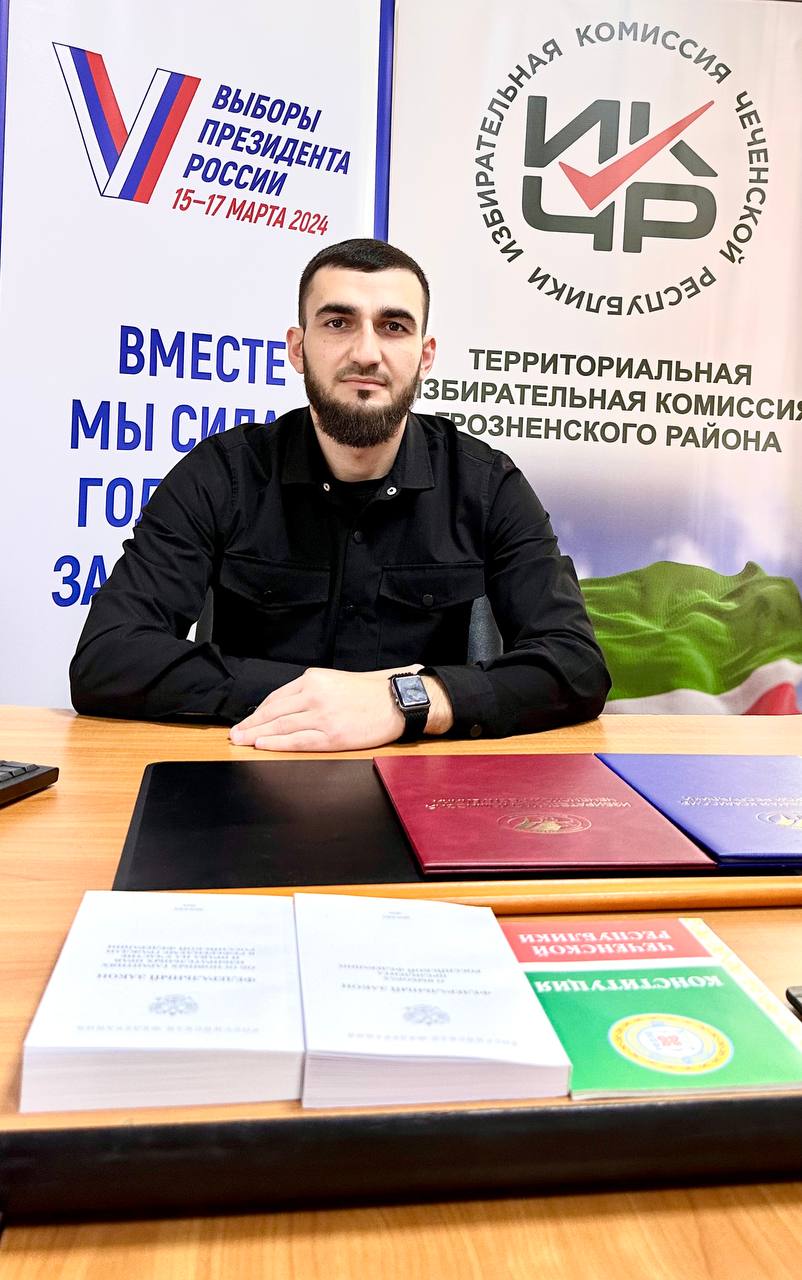 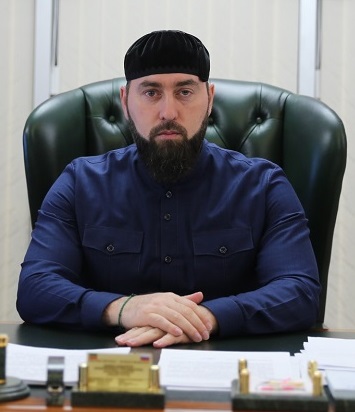 № п/пНаименование позицииПоказатели1.Штатная численность муниципальных служащих1802.Фактическая численность муниципальных служащих1793.Численность лиц, замещающих муниципальные должности1984.Численность лиц, замещающих муниципальные должности на постоянной/непостоянной основе2/1985.Наличие кадрового резерва органа местного самоуправления (да/нет)да6.Количество лиц, включенных в кадровый резерв органов местного самоуправления317.Количество лиц, назначенных из кадрового резерва органов местного самоуправления78.Наличие резерва управленческих кадров органа местного самоуправления (да/нет)да9.Количество лиц, включенных в резерв управленческих кадров муниципального образования210.Количество лиц, назначенных из резерва управленческих кадров органа местного самоуправления на руководящие должности муниципальной службы / на руководящие должности муниципальных учреждений011.Количество фактов досрочного прекращения полномочий руководителей органов местного самоуправления (за последние 5 лет)1312.Причины досрочного прекращения полномочий руководителей органов местного самоуправления (при наличии таких фактов):1) по собственному желанию – 12;2) нарушений запретов и ограничений – 1.Причины досрочного прекращения полномочий руководителей органов местного самоуправления (при наличии таких фактов):1) по собственному желанию – 12;2) нарушений запретов и ограничений – 1.№ п/пНаименование позицииНаименование позицииПоказателиПоказатели1.Наличие подразделения по профилактике коррупционных правонарушений (да/нет)Наличие подразделения по профилактике коррупционных правонарушений (да/нет)дада2.Количество должностных лиц, ответственных за профилактику коррупционных и иных правонарушенийКоличество должностных лиц, ответственных за профилактику коррупционных и иных правонарушений112.11) Главный специалист (юрисконсульт) отдела правового обеспечения и взаимодействия с ПОиСС1) Главный специалист (юрисконсульт) отдела правового обеспечения и взаимодействия с ПОиСС1) Главный специалист (юрисконсульт) отдела правового обеспечения и взаимодействия с ПОиСС1) Главный специалист (юрисконсульт) отдела правового обеспечения и взаимодействия с ПОиСС3.Наличие программы/плана по противодействию коррупции (да/нет)дадада4.Объем запланированных/выделенных финансовых средств на реализацию мероприятий по противодействию коррупции50 тыс. руб.50 тыс. руб.50 тыс. руб.5.Количество должностных лиц, привлеченных к дисциплинарной ответственности за совершение коррупционных правонарушенийдисциплинарнойдисциплинарной05.Количество должностных лиц, привлеченных к дисциплинарной ответственности за совершение коррупционных правонарушенийадминистративнойадминистративной05.Количество должностных лиц, привлеченных к дисциплинарной ответственности за совершение коррупционных правонарушенийуголовнойуголовной05.1.Факты коррупционных правонарушений и меры реагирования на них:1) взяточничество, возбуждены уголовные дела.Факты коррупционных правонарушений и меры реагирования на них:1) взяточничество, возбуждены уголовные дела.Факты коррупционных правонарушений и меры реагирования на них:1) взяточничество, возбуждены уголовные дела.Факты коррупционных правонарушений и меры реагирования на них:1) взяточничество, возбуждены уголовные дела.6.Наличие комиссии по соблюдению требований к служебному поведению муниципальных служащих и урегулированию конфликта интересовНаличие комиссии по соблюдению требований к служебному поведению муниципальных служащих и урегулированию конфликта интересовДаДа7.Общая численность служащих, подающих сведения о доходах, расходах, имуществе и обязательствах имущественного характераОбщая численность служащих, подающих сведения о доходах, расходах, имуществе и обязательствах имущественного характера5353Результаты голосования в районе на выборахПрезидента Российской Федерации 18 марта 2018 годаРезультаты голосования в районе на выборахПрезидента Российской Федерации 18 марта 2018 годаРезультаты голосования в районе на выборахПрезидента Российской Федерации 18 марта 2018 годаРезультаты голосования в районе на выборахПрезидента Российской Федерации 18 марта 2018 годаРезультаты голосования в районе на выборахПрезидента Российской Федерации 18 марта 2018 годаЧисленность избирателейУчастие в выборах (явка)В.В. ПутинП.Н. ГрудининВ.В. Жириновский63997 чел.95,45%93,46%3,49%0,33%Годы2015201620172018201920202021202220232024Числен-ность, тыс.чел.127,1128,9130,9132,7134,378,179,580,186,6-ГодРФСКФОГрозненский район2019-0,066,9122020--9,17Наименование муниципального образованияКоличество работников органов опеки и попечительства (чел.)Средняя заработная плата работников органов опеки и попечительства 
(тыс. рублей)Сведения о потребности в кадрах в органах опеки и попечительства(чел.)Грозненский муниципальный район226,002Наименование муниципального образованияОбщее количество детей-сирот, состоящих на учете в органе опеки и попечительства(чел.)Количество детей-сирот, переданных в 2023 году на воспитание в приемные и 
патронатные семьи(чел.)Количество детей-сирот, переданных в 2023 году под опеку (попечительство) (чел.)Грозненский муниципальный район   540             8№п/пДети-сироты и дети, оставшиеся без попечения родителей, находящиеся в учреждениях для детей-сирот Дети-сироты и дети, оставшиеся без попечения родителей, находящиеся в семьях опекунов (попечителей), в приемных семьях 1.Численность детей-сирот, детей, оставшихся без попечения родителей, подлежащих диспансеризации1541.1.из них прошли диспансеризацию1542.Результаты диспансеризации2.1.Распределены по группам здоровья:2.1.1.Имеют 1 группу	1	542.1.2.Имеют 2 группу 2.1.3.Имеют 3 группу 52.1.4.Имеют 4 группу 2.1.5. Имеют 5 группу Наименование муниципально-го образованияКол-во лиц из числа детей-сирот, обеспеченных жилыми помещениями в отчетном периоде, в том числе обеспеченных жилыми помещениями в соответствии с решениями суда (чел.)Кол-во лиц из числа детей-сирот, имеющих право на обеспечение жилым помещением и не реализовавших такое право в отчетном периоде, за исключением лиц из числа детей-сирот, которые должны быть обеспечены жилым помещением по решению суда (чел.)Кол-во неисполнен-ных судебных решений об обеспечении лиц из числа детей-сирот жилыми помещениямиКол-во лиц из числа детей-сирот, в отношении которых установлен факт невозможно-сти проживания в ранее занимаемом жилом помещенииГрозненский муниципальный район26000Количество инвалидов, проживающих в муниципальном образовании на 01.01.2023г. (без учета детей инвалидов)2412Из них:количество нуждающихся в трудоустройстве45количество трудоустроенных20Количество созданных рабочих мест для инвалидов за период с 01.01.2021г. по 01.01.2022г.0Общее количество детей – инвалидов по состоянию на 01.01.2022г.628Из них:количество обучающихся в коррекционных образовательных организациях0количество обучающихся с применением дистанционных технологий1Количество обучающихся по инклюзивному типу197Количество инклюзивных образовательных организаций24№п/пНаименование показателейЕдиница
измеренияНормативНа 01.01.2024г.Пре-выше-ние (недос-таёт)1Учреждений здравоохранения всего:единиц232301.1районная больницаединиц110коек круглосуточного пребыванияединиц1901900коек дневного стационараединиц16516501.2участковая больницаединиц440коек круглосуточного пребыванияединиц--0коек дневного стационараединиц--01.3поликлиникаединиц110дневных посещенийединиц-1.4фельдшерско-акушерские пункты (ФАП)единиц121201.5врачебные амбулаторииединиц4401.6фельдшерские здравпунктыединиц2202Общий коечный фонд:коек35535502.1стационар круглосуточного пребываниякоек19019002.2дневной стационаркоек16516503В отрасли трудится всего:человек77177103.1административно-управленческий аппаратчеловек181803.2врачичеловек13613653.3средний медицинский персоналчеловек32532503.4младший медицинский персоналчеловек787803.5работники с немедицинским высшим образованием16163.6обслуживающий персоналчеловек1981980№п/пНаименование учреждения Ф.И.О. Руководителя,контактный номерАдрес1Грозненская ЦРББатыжева Дагмара Хаджимуратовна 364029 г. Грозный, ул. М.Х. Митаева, 322Старо-Юртовская УБКазбекова Анжела Ярагиевна928-479-02-29366012 с. Толстой-Юрт, ул. Шевченко3Алхан-Калинская УБАнзорова Карина Хамидовна8928-789-92-08366005 с. Алхан-Кала, ул. Нурадилова4Первомайская УБЧаниева Лайла Хасановна8 938 909-91-01366002 ст. Первомайская ул. Нурадилова5Побединская УБ Межидова Петимат Ахмедовна8989 174-19-88366003 с. Побединское, ул. Юбилейная6Правобережненская ВААбдулазиева Танзила Абубакаровна8965 875-55-77366016 с. Правобережное, ул. Больничная,37Долинская ВАНасуева Умани Вахаевна 8928 784-84-80366019 п. Долинский, ул. Кадырова, 78Петропавловская ВАВитаева Селима Зайнадиевна8928 944-23-33336010 ст. Петропавловская, ул. Колхозная9Виноградненская ВАМагомадоваСветлана Шахбиевна928-783-66-61366014 с. Виноградное, ул. Виноградная10ФАП Центора-ЮртовскийЭдильгириева Маймунт Хамзатовна928-781-92-84366945 с. Центоро-Юрт, ул. Энгельса11ФАП ОктябрьскийХачароева Зарета Зиявдиевна928-782-05-18366004 с. Октябрьское,  ул. Ленина12ФАП ПролетарскийДадаева Сацита Санузовна928-088-43-35366004 с. Пролетарское, ул. Белозерская13ФАП СадовыйСусуркаева Зульфа Зубаировна928-781-92-85366041 с. Садовое, ул. Черкесская, 3014ФАП Беркат-ЮртовскийБитукаева Мединат Доккуевна8965 965-51-02366027 с. Беркат-Юрт, ул.Хамсуева15ФАП МайскийАбдулаева Халипат Аднановна928-781-92-78366008 п. Майский, без улицы16ФАП БартхойскийХаидова Седа Висхановна928-783-28-41366008 с. Бартхой, без улицы17ФАП НагорненскийТарамов Ильяс Салманович965-969-75-14366008 с. Нагорое, без улицы18ФАП Керла-ЮртовскийШедаева Хеда Хамзатовна929-890-11-25366008 с. Керла-Юрт, без улицы19ФАП ИльиновскийИмадаева Людмила Ширваниевна 8922 075-95-20366011 ст. Ильиновская, ул. Октябрьская, 320ФАП Кень-ЮртовскийНуркаева Милана Алтыевна965-958-76-09366018 с. Кень-Юрт ул. Клубная, 421ФАП ТерскийМалаева Айшат Ахмедовна8962 657-97-51366017 с. Терское, ул. Береговая, 3-а22ФАП Красностепновский Мамаева Саймат Мухадиевна 8969 00-04-63366004 с. Красностепновское, ул. Рабочая, б/н23ФП п. ДружбаМадаева Зарема Шараниевна8928 942-12-65п. Дружба, б/у24ФП п. НабережныйДулаева Наташа Исаевна8963 704-34-82п. НабережныйГодРФСКФОГрозненский муниципальный район2023Нет данныхНет данных19,9ГодРФСКФОГрозненский муниципальный район2023Нет данныхНет данных80,0ГодРФСКФОГрозненский муниципальный район2023Нет данныхНет данных                78ГодРФСКФОГрозненский муниципальный район2023Нет данныхНет данных1,9ГодРФСКФОГрозненский муниципальный район2023Нет данныхНет данных206,8ГодРФСКФОГрозненский муниципальный район2023Нет данныхНет данных0ГодРФСКФОГрозненский муниципальный район2023Нет данныхНет данных124,8ГодРФСКФОГрозненский муниципальный район2023Нет данныхНет данных1,3ГодРФСКФОГрозненский муниципальный район2023Нет данныхНет данных27,7№п/пНаименование предприятийДислокацияпредприятия (адрес)Ф.И.ОруководителяТелефонруководителяВыпускаемаяпродукцияКоличество рабочих мест1ООО "АЛХАН-КАЛИНСКИЙ ДЕРЕВООБРАБАТЫВАЮЩИЙ КОМБИНАТ "ТЕРЕК"366005, ЧР, Грозненский район, с. Алхан-Кала, ул. Элеваторная 30ИСПОЛНЯЮЩИЙ ОБЯЗАННОСТИ ДИРЕКТОРА ЯНДАРОВ АЛЬБЕРТ УСМАНОВИЧ-производство шпона3ГодДоходы бюджета:Доходы бюджета:Доходы бюджета:Доходы бюджета:Доходы бюджета:Расходы бюджетаДефицит (-), профицит (+)Дефицит (-), профицит (+)Объем долгаГодвсегоиз них налоговые и неналоговыеиз них налоговые и неналоговыеиз них безвозмездные поступленияиз них безвозмездные поступленияРасходы бюджетаДефицит (-), профицит (+)Дефицит (-), профицит (+)Объем долга20212289,0184,42104,62104,62283,52283,55,520222264,2201,52062,72062,72140,62140,6123,620232234,11882046,12046,12228,92228,95,22024ДолжностьФамилия, имя, отчествоКонтактные данныеКонтактные данныеМВД России ОМВД России по Грозненскому району Адрес: Грозный, Петропавловское шоссе, 11 МВД России ОМВД России по Грозненскому району Адрес: Грозный, Петропавловское шоссе, 11 МВД России ОМВД России по Грозненскому району Адрес: Грозный, Петропавловское шоссе, 11 МВД России ОМВД России по Грозненскому району Адрес: Грозный, Петропавловское шоссе, 11 Начальник ОМВД России по Грозненскому району Алханов Беслан Русланович8(8712)-29-41-128(8712)-29-41-12Отдел полиции ОМВД России по Грозненскому району 8(8712)-29-41-128(8712)-29-41-12ОЭБ и ПК Эдельгириев Шаих-Мансур Хасмагомедович8(8712)-29-41-128(8712)-29-41-12ОГИБДДХасбулатов Муслим Бексултанович8(8712)-29-41-128(8712)-29-41-12Минобороны РоссииОтдел военного комиссариата г.Грозный и Грозненского района ЧРАдрес: г.Грозный, п-т А-Х.Кадырова, 219Минобороны РоссииОтдел военного комиссариата г.Грозный и Грозненского района ЧРАдрес: г.Грозный, п-т А-Х.Кадырова, 219Минобороны РоссииОтдел военного комиссариата г.Грозный и Грозненского района ЧРАдрес: г.Грозный, п-т А-Х.Кадырова, 219Минобороны РоссииОтдел военного комиссариата г.Грозный и Грозненского района ЧРАдрес: г.Грозный, п-т А-Х.Кадырова, 219НачальникМакчиев Иса Саидхасан-Султанович8(8712)-22-63-368(8712)-22-63-36Судебные органыГрозненский районный судАдрес: г.Грозный, Старопромысловский район, ул.Пограничная, 2Судебные органыГрозненский районный судАдрес: г.Грозный, Старопромысловский район, ул.Пограничная, 2Судебные органыГрозненский районный судАдрес: г.Грозный, Старопромысловский район, ул.Пограничная, 2Судебные органыГрозненский районный судАдрес: г.Грозный, Старопромысловский район, ул.Пограничная, 2Председатель судаВисиханов Замбек Зайндиевич 8(8712)-44-22-048(8712)-44-22-04Минюст РоссииАдрес: г.Грозный, ул.Башаева, 9Минюст РоссииАдрес: г.Грозный, ул.Башаева, 9Минюст РоссииАдрес: г.Грозный, ул.Башаева, 9Минюст РоссииАдрес: г.Грозный, ул.Башаева, 9Начальник отдела – старший судебный приставМагомадов Магомед Ибрагимович8(8712)-29-53-098(8712)-29-53-09Прокуратура Российской ФедерацииПрокуратора Грозненского района ЧРАдрес: г.Грозный, ул.А.Шарипова, 19Прокуратура Российской ФедерацииПрокуратора Грозненского района ЧРАдрес: г.Грозный, ул.А.Шарипова, 19Прокуратура Российской ФедерацииПрокуратора Грозненского района ЧРАдрес: г.Грозный, ул.А.Шарипова, 19Прокуратура Российской ФедерацииПрокуратора Грозненского района ЧРАдрес: г.Грозный, ул.А.Шарипова, 19ПрокурорТагаев Адлан Усамович8(8712)-22-23-768(8712)-22-23-76Канцелярия8(8712)-22-23-768(8712)-22-23-76Следственный Комитет Российской ФедерацииГрозненский межрайонный следственный отделАдрес: г.Грозный, Старопромысловский район, ул.Угольная, 128Следственный Комитет Российской ФедерацииГрозненский межрайонный следственный отделАдрес: г.Грозный, Старопромысловский район, ул.Угольная, 128Следственный Комитет Российской ФедерацииГрозненский межрайонный следственный отделАдрес: г.Грозный, Старопромысловский район, ул.Угольная, 128Следственный Комитет Российской ФедерацииГрозненский межрайонный следственный отделАдрес: г.Грозный, Старопромысловский район, ул.Угольная, 128Руководитель Тайсумов Али Абдул-Керимович8(8712)-44-23-088(8712)-44-23-08ФСБ РоссииОтдел ФСБ по Грозненскому району ЧР Адрес: г.Грозный, ул.ГаражнаяФСБ РоссииОтдел ФСБ по Грозненскому району ЧР Адрес: г.Грозный, ул.ГаражнаяФСБ РоссииОтдел ФСБ по Грозненскому району ЧР Адрес: г.Грозный, ул.ГаражнаяФСБ РоссииОтдел ФСБ по Грозненскому району ЧР Адрес: г.Грозный, ул.ГаражнаяРуководитель Темирханов Ансари Магометович8(8712)-22-25-098(8712)-22-25-09Дежурный8(8712)-22-25-09ФНС РоссииМРИ ФНС России №4 по Чеченской РеспубликеАдрес: ЧР, Шалинский район, г.Шали, пл. Орджоникидзе, 41ФНС РоссииМРИ ФНС России №4 по Чеченской РеспубликеАдрес: ЧР, Шалинский район, г.Шали, пл. Орджоникидзе, 41ФНС РоссииМРИ ФНС России №4 по Чеченской РеспубликеАдрес: ЧР, Шалинский район, г.Шали, пл. Орджоникидзе, 41ФНС РоссииМРИ ФНС России №4 по Чеченской РеспубликеАдрес: ЧР, Шалинский район, г.Шали, пл. Орджоникидзе, 41Руководитель Усманов Ахмед Абдиевич8 (87146) 2-27-338 (87146) 2-27-33Справочная8 (87146) 2-27-338 (87146) 2-27-33МЧС РоссииПСЧ «Грозненский - сельский ГУ» МЧС России по ЧРГрозненский район, с.Толстой-ЮртМЧС РоссииПСЧ «Грозненский - сельский ГУ» МЧС России по ЧРГрозненский район, с.Толстой-ЮртМЧС РоссииПСЧ «Грозненский - сельский ГУ» МЧС России по ЧРГрозненский район, с.Толстой-ЮртМЧС РоссииПСЧ «Грозненский - сельский ГУ» МЧС России по ЧРГрозненский район, с.Толстой-ЮртНачальникДадаев Шамиль АбдулкаримовичДежурный8963-852-40-358963-852-40-35№НаименованиеНКОРуководитель НКО, контактный номер телефонаЮридическийадресЧисленность членов(участников) НКОЧеченское региональное отделение Общероссийской политической партии - Народная партия «За женщин России»Дендиева Марха Мухадиновна 8928-018-52-24366003, Грозненский район, с. Побединское, ул. Победы, 1321Местная религиозная организация Исламская мечеть села Побединское Грозненского районаЧалаев Валид Басырович 8928-744-90-51ЧР, Грозненский район, село Побединское1Местная религиозная организация Исламская мечеть села Радужное Грозненского района Чеченской РеспубликиАбдулсаламов Умар Эдильевич 8928-899-94-93366019, Грозненский район, с. Радужное, ул. Шоссейная 1Местная религиозная организация Исламская мечеть села Пролетарское Грозненского района Чеченской РеспубликиХаджиев Х.Х. 8928-269-74-23364041, ЧР, Грозненский район, с. Пролетарское1Региональная общественная организация «Ассоциация мини-футбола Чеченской Республики»Хасуев Тимур Ахмедович8-922-760-71-45366012, ЧР, Грозненский район, ст. Горячеисточненская, ул. Ленина, 49 5Автономная некоммерческая организация средняя общеобразовательная частная школа пансион «Источник»Алиев Ваха 928-893-53-00366012, Чеченская Республика, Грозненский р-он, ст. Горячеисточненская1Региональная общественная организация «Союз Абхазских Добровольцев» Чеченской РеспубликиХабибулаев Гилани Хасбулаевич89288894690366005, ЧР, Грозненский р-он, с. Алхан-Кала, ул. А.Мамакаева, 2940Автономная некоммерческая организация «Центр развития Медиа-технологий»Заитов Майрбек Мусаевич  8928-888-25-24366005, Грозненский район, с.Алхан-Кала, ул. Шарипова1Частное дошкольное образовательное учреждение Детский сад «ЧЕБУРАШКА»Назирова Яхита Мусаевна8928-087-66-14366013, ЧР, Грозненский р-он, с. Толстой-юрт, ул. Дружбы Народов, 22а3Местная религиозная организация Исламская мечеть села Толстой-ЮртДениев Саид-Магомед Алимпашаевич89659610472ЧР, Грозненский район, с. Толстой-Юрт, ул. Поселочная, 44а1Местная религиозная организация Исламская мечеть станицы Петропавловская Грозненского района ЧРСолтагириев Баудин Ималиевич 8928-744-72-28ЧР, Грозненский район, ст. Петропавловская, ул. Северная1